EK 3BEYAZ BAYRAK 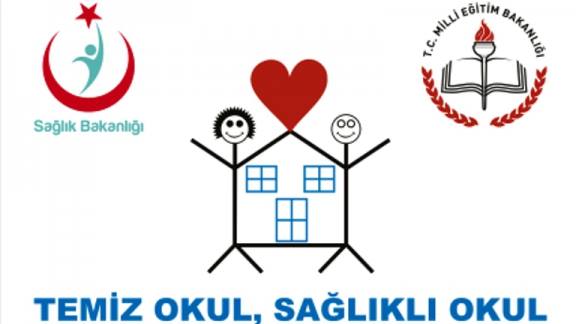 